Державний університет «Житомирська політехніка»Факультет комп’ютерно-інтегрованих технологій, мехатроніки і робототехнікиКафедра прикладної механіки і комп’ютерно-інтегрованих технологійСпеціальність: 131 «Прикладна механіка», 133 «Галузеве машинобудування»Освітній рівень: «бакалавр»Державний університет «Житомирська політехніка»Факультет комп’ютерно-інтегрованих технологій, мехатроніки і робототехнікиКафедра прикладної механіки і комп’ютерно-інтегрованих технологійСпеціальність: 131 «Прикладна механіка», 133 «Галузеве машинобудування»Освітній рівень: «бакалавр»«ЗАТВЕРДЖУЮ»Проректор з НПР_______А.В. Морозов«__» ________2019 р.Затверджено на засіданні кафедри прикладної механіки і комп’ютерно-інтегрованих технологійПротокол № 7  від «29» серпня 2019 р.Завідувач кафедри___________Л.Г. Полонський«__»_________2019 р.ТЕСТОВІ ЗАВДАННЯІНФОРМАТИКАТЕСТОВІ ЗАВДАННЯІНФОРМАТИКА№п/пТекст завдання1.Інформатика – наука, яка вивчає:2.Один байт інформації – це…3.Яке з наступних виразів представляє з себе 1 байт інформації?4.Яке з наступних виразів не представляє собою байт інформації:5.Один кілобайт інформації – це…6.Один мегабайт інформації – це…7.До носіїв файлів не відноситься:8.Яка з наступних пристроїв не відноситься до основних компонентів комп'ютера:9.Оперативна пам'ять комп'ютера призначена:10.Для користувача найважливішою характеристикою оперативної пам'яті є :11.Об'єм оперативної пам'яті вимірюється :12.До операційних систем не відноситься:13.Процесор комп'ютера призначений для:14.Основна характеристика процесора – це…15.Зовнішня пам'ять комп'ютера призначена:16.Жорсткий магнітний диск комп’ютера призначений для:17.Оперативна пам’ять комп’ютера призначена для..18.Яке з наступних пристроїв не є пристроєм введення інформації:19.Сканер – це…20.Основна характеристика сканера…21.Флеш-пам’ять - це...22.Одним із пристроїв виведення інформації з комп'ютера є:23.Який з наступних пристроїв не є пристроєм виведення інформації з комп’ютера:24.Програма MathCAD використовується для:25.Модем - це пристрій для:26.Основна характеристика модему:27.Програми Solidworks, Autodesk Inventor - це…28.Засобом для створення, редагування і оформлення текстових документів є:29.Операційна система – це…30.Що таке дефрагментація диску?31.Термін інтерфейс користувача визначає…32.Програма, яка призначена для перегляду веб-сторінок і розміщених на них текстових, графічних, звукових та відео даних, називається…33.Який з даних файлів не є програмою?34.Розширення EXE, або COM файлу означає що:35.Який з даних файлів є програмою?36.Що таке каталог (папка)? 37.Поняття шлях до файлу в дереві каталогів означає:38.Частина комп'ютера, що містить материнську плату, називається39.Яку операцію не можна застосувати до каталогу (папки):40.Контекстне меню об'єкту Windows  виводить…41.До дискових сервісних програм не відноситься програма:42.Елементами вікна Windows не є:43.Є елементом вікна Windows:44.Панель задач служить для:45.Програма вивантажується з оперативної пам'яті і припиняє свою роботу, якщо:46.Згортання вікна в Windows призводить до:47.Для вибіркового виділення декількох об'єктів необхідно скористатися лівою кнопкою миші з одночасно натиснутою клавішею:48.Програма Microsoft PowerPoint використовує розширення файлів:49.Головним призначенням програми Microsoft Access є:50.Пpогpама Microsoft Word  не використовується для:51.Панель завдань Windows складається з:52.Перетягування значка файлу з однієї папки в іншу лівою кнопкою миші у межах одного диска приводить до виконання операції:53.Яка дія не характерна при роботі з пpогpамою Microsoft  Word :54.Документ створений за допомогою Microsoft Word не може вміщувати:55.За допомогою якої клавіші можна перемістити курсор в кінець поточного рядка в документі Microsoft Word?56.За допомогою якої клавіші можна перемістити курсор на початок поточного рядка в документі Microsoft Word?57.Клавіша DELETE в документі Microsoft Word використовується…58.Клавіша BackSpace в документі Microsoft Word використовується: 59.Для переміщення по тексту в документі Microsoft Word не можна використовувати:60.Документ створений за допомогою Microsoft Word зберігається у файлі з розширенням:61.Яка з опеpацій не застосовується до фоpматування тексту:62.Швидке подвійне натискання миші на слові в документі Microsoft Word пpизводить до:63.Копіювання і пеpеміщення фpагментів тексту в Microsoft Word  не можна зробити :64.Для того, щоб знайти всі файли з будь-яким ім'ям та розширенням txt, потрібно в пошуковому діалозі ввести:65.Для видалення файлів не поміщаючи їх в кошик використовують клавіші:66.На якій платі розміщується мікропроцесор та пам'ять комп'ютера:67.Тактова частота - основна характеристика:68.Пристрій для виводу на папір текстової та графічної інформації називається:69.База даних призначена для:70.Файлова система – це…71.Що таке операційна система:72.Призначення Панелі інструментів вікон:73.Натискання на кнопку згортання вікна пpизводить до:74.Windows 10, Windows 8, Windows 7, Windows XP, Unix, Linux – це..75.Жорсткий магнітний диск комп’ютера  -це..76.Форматування жорсткого магнітного диска комп’ютера - це..77.Відеокарта комп’ютера призначена для..78.Програма Microsoft Excel – це...79.В системному блоці комп’ютера не знаходиться:80.Не відноситься до систем автоматизованого проектування:81.Програма, яка є системою автоматизованого проектування в машинобудуванні:82.Після відключення живлення комп'ютера втрачаються дані, що містяться в:83.Один байт інформації – це… 84.Системи числення – це…85.Як викликати контекстне меню об'єкта Windows?86.Для чого призначений рядок формул у вікні Microsoft Ехсеl?87.Чим відрізняються способи копіювання малюнка від способів копіювання тексту в Microsoft  Word?88.Що відбудеться з номерами сторінок документа Microsoft  Word, якщо вставити одну додаткову сторінку ?89.Для чого у Microsoft Word використовується редактор формул ?90.Програма Solidworks – це…91.В системі Solidworks кнопка   призначена для: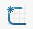 92.В системі Solidworks кнопка-команда -  призначена для: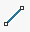 93.В системі Solidworks кнопка-команда -  дає можливість: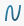 94.В системі Solidworks операція   призначена для: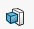 95.В системі Solidworks кнопка  призначена для: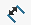 96.В системі Solidworks кнопка   на інструментальній панелі призначена для: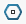 97.В системі Solidworks кнопка   призначена для: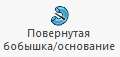 98.В системі Solidworks кнопка   на геометричній панелі дозволяє: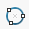 99.В системі Solidworks представлений документ це: 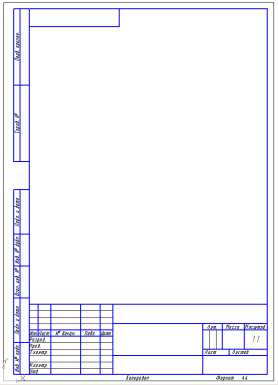 100.В системі Solidworks на нижченаведеному рисунку представлені наступні операції  з ескізами: Операція 1Операція 2    Операція 3    Операція 4101.Як називається сукупність правил зображення чисел за допомогою набору символів?102.В якій формі записано число 341?103.Скільки цифр в двійковій системі числення?104.Вкажіть максимальну цифру в вісімковій системі105.Чому дорівнює основа шістнадцяткової системи числення?106Яка з систем числення отримала найбільш широке розповсюдження в обчислювальних пристроях?107Які цифри містяться в трійковій системі числення?108Як називається кількість цифр в системі числення?109З яких двох частин складається ім'я файлу?110Android - це…111Вкажіть максимальну кількість кореневих каталогів на логічному диску персонального комп’ютера?112Вкажіть розширення файлу C: \ USER \ DOCS \ informatics.txt113Вкажіть шлях до файлу в запису: C: \ USER \ DOCS \ informatics.txt114Android - це…115Пакет програм Microsoft Office не використовується для:116Програма Microsoft PowerPoint  призначена для:117Що з перерахованого не є пристроєм вводу інформації?118Що з перерахованого не є пристроєм виведення інформації?119Як називаються програми для боротьби з комп'ютерними вірусами?120Яка із зазначених програм є програмою-архіватором?121Яка із зазначених програм призначена для роботи з електронними таблицями?122Яка із зазначених програм призначена для створення презентацій?123Роздільником між цілою і дробовою частиною в Microsoft Excel є:124В електронних таблицях Microsoft Excel ім'я комірки утворюється ...125Вірно записана формула для Microsoft Excel:126При роботі з програмою Microsoft Word не характерним є…127Неправильно записаною для Microsoft Excel формулою є:128Вираз 5,6Е-3 в Microsoft Excel означає число:129Стандартне розширення імені файлів в Microsoft Word..130Що не відноситься до властивостей шрифту?131За допомогою якої формули можна визначити частку від ділення вмісту комірок A1 на B1? (Microsoft Excel)132До графічних редакторів не відноситься..133Яка з перелічених програм Microsoft Office призначена для роботи з базами даних?134Мережа, що діє в межах організації має назву...135Яку функцію можна вибрати для розрахунку середнього значення рядка даних Microsoft Excel?136Які символи можна використовувати в формулах в якості знака ділення в Microsoft Excel?137У електронних таблицях Microsoft Excel виділена група комірок А1: В3. Скільки комірок входить в цю групу?138Результатом обчислень в комірці D1 буде:139Що означає #### в комірці Microsoft  Excel?140У електронних таблицях Microsoft Excel формула не може включати в себе:141У електронних таблицях Microsoft Excel ім'я клітинки утворюється:142Текстовий редактор Microsoft Word підтримує:143Internet - це...:144Який з інструментів Solidworks призначений для створення моделі обертанням ескізу навколо вісі?145Що таке вихідна точка в Solidworks?146Який масив елементів використовуються для створення декількох екземплярів одного або декількох елементів, які можна розмістити на однаковій відстані навколо осі в Solidworks?147Елемент витягнута бобишка в Solidworks може бути використаний для:148Для чого використовується смуга відкату в Solidworks?149Що робить інструмент зміщення об'єктів в ескізі Solidworks?150Елемент виріз по траєкторії в Solidworks призначений для:151Визначенням двовимірного ескізу в Solidworks є:152Анімація руху в зборці в Solidworks виконується в модулі:153Елемент оболонка в Solidworks призначений для:154Дерево конструювання в Solidworks використовується для:155Де відображається тривимірне представлення моделі в Solidworks?156Який інструмент використовується для розбиття об'єкта ескізу на два або більше об'єктів у SolidWorks?157Як в SolidWorks називається ескіз, в якому всі елементи, їх положення і розрізи описуються взаємозв'язком?158Чи можна змінити початкову площину створення ескізу в SolidWorks?159Які з перерахованих нижче кнопок присутня в діалоговому вікні «Новий документ» SolidWorks?160Який прапорець слід установити, щоб перетворити об'єкт ескізу SolidWorks в допоміжну геометрію?161Який інструмент використовується для створення кругового масиву в SolidWorks?162Для моделювання пружно деформованого стану моделі в Solidworks використовується модуль:163Бібліотека Toolbox в SolidWorks призначена для:164Кнопка    в Solidworks дозволяє побудувати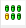 165Комп'ютер - це ...166Монітор (дисплей) призначений для ...167Кнопка, яка забезпечує переміщення курсору в кінець поточного рядка 168Вираз 1,23Е+3 в Microsoft Excel означає число:169Як вивести контекстне меню об'єкта?170Папка, з якою в даний момент працює користувач, називається 171Вираз в Microsoft Excel, який починається зі знаку,   =   вважається….172З яких частин складається позначення файлу в операційній системі Windows?173Програми WinRar і WinZip призначені ...174Антивірусні програми - це ...175Символ піднесення до степеня в  Microsoft  Excel:176Які дії не дає можливість виконувати текстовий редактор Microsoft Word? 177Формула в Microsoft Excel починається зі знаку:178При використанні Microsoft Excel  для обрахунку добутку чисел комірок А1 та В1 в комірці С1 необхідно ввести:179Укажіть найменший текстовий об’єкт документа Microsoft  Word:180Архіватори – це:181Для позначення абсолютної адреси комірки Microsoft Excel використовується символ:182Як виділити діапазон комірок в таблиці програми Microsoft  Excel?183Масу деталі в Solidworks можна  визначити:184При швидкому натисканні лівої клавіші миші на заповненій комірці таблиці в програмі Microsoft  Excel активізується режим ...185Аналіз потоків протікання рідини в деталі або зборці Solidworks виконують в:186Яка операція не застосовується для редагування тексту?187Яку клавішу використовують для фіксації режиму великих літер?188Solidworks Motion призначений для:189Носіями інформації не є:190За допомогою клавіші Delete можна вилучити символ, який знаходиться…191Не є Internet-браузером:192Як називається тип об'єкта, що дозволяє створення складних математичних формул в Microsoft Word?193Курсор – це…194Як називається рисунок або зображення, які використовуються в Microsoft Word?195Для позначення абсолютної адреси комірки  Microsoft Excel використовується символ:196Що з нижченаведеного є орієнтацією сторінки в Microsoft Word ?197Які з тверджень є правильними?198Що таке  макроси?199При форматуванні абзацу у Microsoft Word можна:200Програми, за допомогою яких виконується складне форматування тексту, вставка та редагування різних об’єктів у документі називаються…201До Internet-браузерів не відноситься:202Що таке електронна таблиця?203Клітина електронної таблиці Microsoft  Excel не може містити:204Вкажіть невірне введення формули в Microsoft  Excel:205Вкажіть неправильний тип діаграми в Microsoft Excel:206Для чого призначена програма Microsoft PowerPoint?207Вкажіть один із основних документів Solidworks208Правильним порядком побудови моделі Solidworks (розташуйте в правильній послідовності)209Текстові редактори призначені для:210Якi типи посилань може мiстити формула в Microsoft Excel?211Для чого призначена програма Microsoft Access?212Веб-сторінка - це електронний документ, який може містити…213Програма Microsoft PowerPoint дає можливість зберігати презентації в таких форматах:214До складу пакету Microsoft Office не входить:215Комп’ютер у мережі, що використовує ресурси сервера – це…216Як позначається в Інтернеті домен компаній, які надають інформаційні послуги?217Клітина електронної таблиці Microsoft  Excel не може містити:218Оберіть домен, що показує приналежність сайту до освітніх організацій219Фрагмент документа, що посилається на інший елемент у самому документі або на інший об’єкт, який розміщено на окремому комп’ютері чи комп’ютерній мережі –220Як позначається ідентифікатор домену України221Програма, призначена для перегляду веб-сторінок і розміщених на них текстових, графічних, звукових та відео даних називається222У сховищі Google Диск користувач може використовувати стандартні офісні веб-програми. Яка з них використовується для створення і редагування електронних таблиць?223Кількість бітів, які використовуються для представлення кольору одного пікселя224Як Microsoft Word  в називається сукупність рядків і символів, яка закінчується натисканням клавіші Enter?225Щоб знищити фрагмент тексту у Microsoft Word, потрібно:226Процес художнього і технічного проектування виробів або їхніх комплексів227Як позначається в Інтернеті ідентифікатор домену провайдера мережевих послуг?228Який з елементів є механічним спряженням в Solidworks?229Який з елементів є стандартним спряженням в Solidworks?230Комп’ютерна мережа :231Як позначається в Інтернеті доменне ім’я комерційної структури?232Яку назву мають пристрої, що надають інформацію з комп'ютера користувачеві?233Вкажіть, що не є спряженням в зборках Solidworks234Який елемент спряження в Solidworks треба використати для співвісного розташування циліндричних поверхонь?235Який елемент спряження в Solidworks треба використати для співпадіння плоских поверхонь?236Який елемент не є механічним спряженням в Solidworks?237Який елемент є механічним спряженням в Solidworks?238Який елемент є стандартним спряженням в Solidworks?239Який елемент нє є стандартним спряженням в Solidworks?240Яким інструментом можна визначити центр мас деталі?241Яким інструментом можна забезпечити видалення матеріалу з твердого тіла для створення тонкостінного елемента?242Вкажіть, що не може бути обрано в якості площини для ескізу 243Вкажіть один із основних документів Solidworks244Порядок побудови моделі (розташуйте в правильній послідовності)245Який інструмент Solidworks може бути використаний для побудови призми?246Який інструмент Solidworks може бути використаний для побудови циліндра?247Який інструмент Solidworks може бути використаний для побудови конуса?248Який інструмент Solidworks може бути використаний для виконання отвору?249Який з елементів нє є спряженням в Solidworks?250Інструментом Solidworks, за допомогою якого можна створити масив елементів або тіл на однаковій відстані відносно вісі, є: